Publicado en Berlin el 30/08/2021 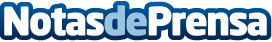 Dragon Info, el buscador que paga a los usuarios por navegarLos datos son el petróleo del siglo XXI. Las decisiones basadas en datos ayudan a las empresas a ser competitivas y aumentar sus beneficiosDatos de contacto:Alex Johander+1888362011109Nota de prensa publicada en: https://www.notasdeprensa.es/dragon-info-el-buscador-que-paga-a-los Categorias: Internacional Marketing E-Commerce Software http://www.notasdeprensa.es